Reference to the Registrar in this form means the registrar or registration agent of the undertaking, not the Registrar of Companies at Companies House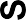 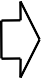 JFL0020 / Rev 5.4 04/12FORM OF CERTIFICATE REQUIRED – TRANSFERS NOT CHARGEABLE WITHAD VALOREM STAMP DUTYComplete Certificate 1 if:The consideration you give for the shares is £1,000 or less and the transfer is not part of a larger transaction or series of transactions (as referred to in Certificate 1).Complete Certificate 2 if:the transfer is otherwise exempt from Stamp Duty, and you are not claiming a relief, orthe consideration given is not chargeable consideration.Certificate 1Signature(s)	Description (“Transferor”, “Solicitor”, etc)…………………………………….	…………………………………………………………………………….	…………………………………………………………………………….	……………………………………… Date 	Certificate 2Signature(s)	Description (“Transferor”, “Solicitor”, etc)…………………………………….	…………………………………………………………………………….	…………………………………………………………………………….	……………………………………… Date 	NOTESYou don’t need to send this form to HM Revenue & Customs (HMRC) if you have completed either Certificate 1 or 2, or the consideration for the transfer is nil (in which case you must write ‘nil’ in the consideration box on the front of the form). In these situations, send the form to the company or its registrar.In all other cases - including where relief from Stamp Duty is claimed - send the transfer form to HMRC to be stamped.Information on Stamp Duty reliefs and exemptions and how to claim them can be found on the HMRC website at hmrc.gov.uk/sd.Provided by: Spondoo AccountantsJFL0020 / Rev5.4 04/12STOCK TRANSFERFORM(Above this line for Registrars only)(Above this line for Registrars only)(Above this line for Registrars only)(Above this line for Registrars only)(Above this line for Registrars only)J30Consideration Money £ . . . . . . . . . . . . . . .Consideration Money £ . . . . . . . . . . . . . . .Certificate lodged with the RegistrarCertificate lodged with the RegistrarCertificate lodged with the RegistrarConsideration Money £ . . . . . . . . . . . . . . .Consideration Money £ . . . . . . . . . . . . . . .(For completion by the Registrar/Stock Exchange)(For completion by the Registrar/Stock Exchange)(For completion by the Registrar/Stock Exchange)Full name of Under- taking.Full description of Security.Number or amount of Shares, Stock or other security and, in figures column only, number and denomi- nation of units, if any.WordsWordsWordsFigures(	units of	)Name(s) of regis- tered	holder(s) should be given in full; the address should be given where there is only one holder.In the name(s) ofAccount Designation (if any)If the transfer is not made by the regis- tered holder(s) insert also the name(s) and capacity	(e.g., Executor(s)) of the person(s) making the transfer.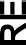 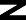 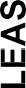 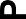 Full name(s) and full postal address(es) (in- cluding County or, if applicable, Postal Dis- trict number) of the person(s) to whom the security is transferred.I/We hereby transfer the above security out of the name(s) aforesaid to the person(s) named below or to the several persons named in Parts 2 of Brokers Transfer Forms relating to the above security:Delete words in italics except for stock exchange transactions.Signature(s) of. . . . . . . . . . . . . . . . . . . . . . . . . . . . . . . . . . . . . . . . . . . . . . . . . . . . . . . . .. . . . . . . . . . . . . . . . . . . . . . . . . . . . . . . . . . . . . . . . . . . . . . . . . . . . . . . . .. . . . . . . . . . . . . . . . . . . . . . . . . . . . . . . . . . . . . . . . . . . . . . . . . . . . . . . . .. . . . . . . . . . . . . . . . . . . . . . . . . . . . . . . . . . . . . . . . . . . . . . . . . . . . . . . . .A body corporate should execute this transfer under its common seal or otherwise in accordance with applicable statutory requirementsI/We hereby transfer the above security out of the name(s) aforesaid to the person(s) named below or to the several persons named in Parts 2 of Brokers Transfer Forms relating to the above security:Delete words in italics except for stock exchange transactions.Signature(s) of. . . . . . . . . . . . . . . . . . . . . . . . . . . . . . . . . . . . . . . . . . . . . . . . . . . . . . . . .. . . . . . . . . . . . . . . . . . . . . . . . . . . . . . . . . . . . . . . . . . . . . . . . . . . . . . . . .. . . . . . . . . . . . . . . . . . . . . . . . . . . . . . . . . . . . . . . . . . . . . . . . . . . . . . . . .. . . . . . . . . . . . . . . . . . . . . . . . . . . . . . . . . . . . . . . . . . . . . . . . . . . . . . . . .A body corporate should execute this transfer under its common seal or otherwise in accordance with applicable statutory requirementsI/We hereby transfer the above security out of the name(s) aforesaid to the person(s) named below or to the several persons named in Parts 2 of Brokers Transfer Forms relating to the above security:Delete words in italics except for stock exchange transactions.Signature(s) of. . . . . . . . . . . . . . . . . . . . . . . . . . . . . . . . . . . . . . . . . . . . . . . . . . . . . . . . .. . . . . . . . . . . . . . . . . . . . . . . . . . . . . . . . . . . . . . . . . . . . . . . . . . . . . . . . .. . . . . . . . . . . . . . . . . . . . . . . . . . . . . . . . . . . . . . . . . . . . . . . . . . . . . . . . .. . . . . . . . . . . . . . . . . . . . . . . . . . . . . . . . . . . . . . . . . . . . . . . . . . . . . . . . .A body corporate should execute this transfer under its common seal or otherwise in accordance with applicable statutory requirementsStamp of Selling Broker(s) or, for transactions which are not stock exchange transactions, of Agent(s), if any, acting for the Transferor(s).Date . . . . . . . . . . . . . . . .Stamp of Selling Broker(s) or, for transactions which are not stock exchange transactions, of Agent(s), if any, acting for the Transferor(s).Date . . . . . . . . . . . . . . . .Full name(s) and full postal address(es) (in- cluding County or, if applicable, Postal Dis- trict number) of the person(s) to whom the security is transferred.Account Designation (if any)Account Designation (if any)Account Designation (if any)Account Designation (if any)Account Designation (if any)Please state title, if any, or whether Mr., Mrs. or Miss.Please complete in typewriting or in Block Capitals.I/We request that such entries be made in the register as are necessary to give effect to this transfer.I/We request that such entries be made in the register as are necessary to give effect to this transfer.I/We request that such entries be made in the register as are necessary to give effect to this transfer.I/We request that such entries be made in the register as are necessary to give effect to this transfer.I/We request that such entries be made in the register as are necessary to give effect to this transfer.Stamp of Buying Broker(s) (if any)Stamp of Buying Broker(s) (if any)Stamp of Buying Broker(s) (if any)Stamp or name and address of person lodging this form (if other than the Buying Broker(s) )Stamp or name and address of person lodging this form (if other than the Buying Broker(s) )* Please delete as appropriateI/We* certify that the transaction effected by this instrument does not form part of a larger transaction or series of transactions in respect of which the amount or value, or aggregate amount or value, of the consideration exceeds £1,000.** Delete second sentence ifcertificate is given by transferorI/We* confirm that I/we* have been authorised by the transferor to sign this certificate and that I/we* am/are* aware of all the facts of the transaction. *** Please delete as appropriateI/We* certify that this instrument is otherwise exempt from ad valorem Stamp Duty without a claim for relief being made or that no chargeable consideration is given for the transfer for the purposes of Stamp Duty.** Delete second sentence ifcertificate is given by transferorI/We* confirm that I/we* have been authorised by the transferor to sign this certificate and that I/we* am/are* aware of all the facts of the transaction.**